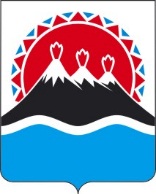 ПРИКАЗЫВАЮ:1. Внести изменение в приказ Агентства по внутренней политике Камчатского края от 04.02.2020 № 13-п «Об утверждении Положения о некоторых дополнительных выплатах государственным гражданским служащим Камчатского края, замещающим должности государственной гражданской службы в Агентстве по внутренней политике Камчатского края» изложив преамбулу в следующей редакции:«В соответствии с частью 3 постановления Губернатора Камчатского края от 19.03.2020 № 38 «Об отдельных дополнительных выплатах лицам, замещающим государственные должности Камчатского края, и государственным гражданским служащим Камчатского края в исполнительных органах государственной власти Камчатского края».2. Настоящий приказ вступает в силу через 10 дней после дня его официального опубликования.АГЕНТСТВО ПО ВНУТРЕННЕЙ ПОЛИТИКЕКАМЧАТСКОГО КРАЯПРИКАЗ № [Номер документа]г. Петропавловск-Камчатскийот [Дата регистрации]О внесении изменения в приказ Агентства по внутренней политике Камчатского края от 04.02.2020 № 13-п «Об утверждении Положения о некоторых дополнительных выплатах государственным гражданским служащим Камчатского края, замещающим должности государственной гражданской службы в Агентстве по внутренней политике Камчатского края»Врио руководителя Агентства[горизонтальный штамп подписи 1]И.В. Гуляев